Secretaría de Organización NacionalPLANILLA DE INSCRIPCIÓNAPELLIDOS:NOMBRES:LUGAR DE NACIMIENTO: FECHA DE NACIMIENTO: ESTADO CIVIL: CÉDULA DE IDENTIDAD N°: DIRECCIÓN DE HABITACIÓN: TELÉFONO LOCAL:TELÉFONO CELULAR: E-MAIL: GRADO UNIVERSITARIOUNIVERSIDAD DONDE CURSÓ ESTUDIOS: MENCIÓN: FECHA DE GRADUACIÓN:FECHA DE REGISTRO PRINCIPAL:NÚMERO:TOMO:FOLIO: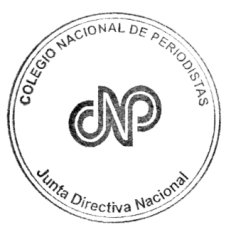 